SMT. G. G. KHADSE COLLEGE, MUKTAINAGAR, DIST. JALGAON-425306SWIMMING POOL INFORMATIONTechnical SpecificationsRe-circulation Pump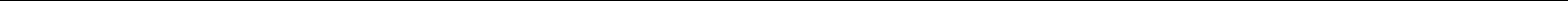 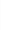 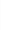 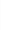 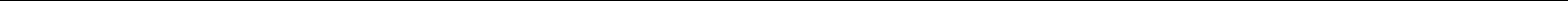 Soda Dozing Unit and pH DosingChlorine Dosing SystemPOOL BASIN ITEMS a. Main Drain Gratesc.	Suction Inlet with PVC ConduitsPOOL SIDE ITEM a. Ladders 5 /4/3step8]	SWIMMING POOL ACESSORIES.A. Vacuum HeadD. Deep Bag NetG. Algae Brush for Pool basin and scum linerH. Test Kit9]	SWIMMING POOL PIPING AND PLUMBING ACESSORIES.11] ERECTION, TESTING & COMMISSIONING OF SWIMMING POOL.12] Suction Sweeper Pump: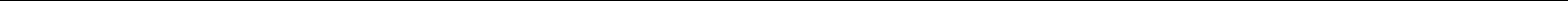 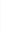 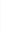 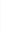 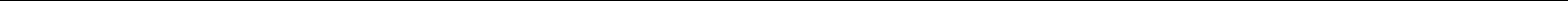 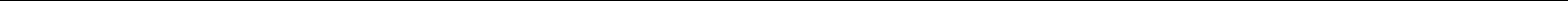 R/Sir,	You are requested to give the Quotations as per above requirements which are suggested by our technician as early as possible.Main Pool: 50m x 21m.SizeMain Pool: Depth 1.2– 2.0 m (deep end)DepthAvg; 1.6mRectangular.Shape1730 m3.VolumeTypeOutdoor with overflow channel on two sides.Outdoor with overflow channel on two sides.7 hours.Turnover PeriodDesign Flow Rate290 m3/hrVelocity Through the Filter40 m3/hr/m2Residual Chlorine to be1.5 – 2.0 mg/lmaintainedpH to be maintained7.2 – 7.6Balancing Tank100 m3.DescriptionDescriptionRequirement suggested by technicianTypeSelf Priming Horizontal Monoblock pumpWith prefilter basket attachedQuantityQuantity2 ( Two)Capacity of each pumpCapacity of each pump145 M3/hrDischarge headDischarge head12 meter   maximumTotal Shutoff Pressure of PumpTotal Shutoff Pressure of Pump18 meter maximumMaterial Of ConstructionMaterial Of Construction1.BodyPPO2.ImpellerPPO3.ShaftPPO4.Mechanical SealAISI – 304 stainless steelAISI – 304 stainless steelGraphite/CeramicSuction connectionSuction connection6 “ as per DINDischarge connectionDischarge connection6” as per DIN 2501MotorMotorPower ratingPower rating380 V 3 phase 50 HzRecommended MotorRecommended MotorHP12.5PriceFor Two pumps[2]Pressure Sand FilterTypeAnti – Corrosive Vertical High Flow SandAnti – Corrosive Vertical High Flow SandFilter (Name of company -                        )Filter (Name of company -                        )QuantityQuantity2 (Two)2 (Two)DiameterDiameter2000 mm2000 mmMaterial of construction.Material of construction.Fiber glass Bobbin WoundFiber glass Bobbin WoundFlow / UnitFlow / Unit155M3/hr(100m3/hr – 155 m3/hr)Total FlowTotal Flow465M3/hrVelocity / Filtration RateVelocity / Filtration Rate40 M3/hr/m240 M3/hr/m2Max Working pressure2.5 kgs/cm22.5 kgs/cm2Test pressure6.0 kgs/cm26.0 kgs/cm2Max. Working Temp.50° C50° CBackwash flow / unit155 m3/hr155 m3/hrBackwash flow velocity40 M3/hr/m240 M3/hr/m2Backwash time3- 5 minutes3- 5 minutesPRICE for Two filters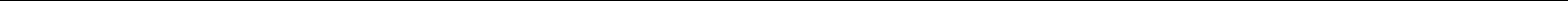 PRICE for Two filtersType of Filtering mediaType of Filtering mediaSilica Quartz SandSize of Filter mediaSize of Filter media0.4 – 0.8 mmDepth of Filter mediaDepth of Filter media1200 mmQuantity of filtering media per unitQuantity of filtering media per unit3900 Kgs.Type of under bedType of under bedGravel (1- 2 mm)Type of under bedType of under bedSize of gravelSize of gravel1-2 mmType of Inlet distributorType of Inlet distributorMulti arm diffuser type made fromunplasticised PVC and polypropyleneType of bottom collectorType of bottom collectorMulti arm diffuser type made fromunplasticised PVC and polypropyleneSand Rate (Total Price)Sand Rate (Total Price)[3]Valve BatteryType of Piping and Pipe fittingType of Piping and Pipe fittingPN 10 flanged connections as per BS/ ISOStandard (Name of company -                        )QuantityQuantity3 Sets.Type of ValveType of ValveButterfly valve as per DIN standardType of ValveType of ValveSize of valvesSize of valves6 InchInlet/ outletInlet/ outlet6 InchBackwash InletBackwash Inlet6 InchBackwash OutletBackwash Outlet6 InchRinse6 InchTOTAL PRICETOTAL PRICEPumpTypeConstant Flow Membrane Pump (Name of company -                        Quantity1 (One)Capacity12 Liters / hr.Discharge Head5 Kgs/ cm2 (g)Material of construction.All wetted parts are in Polypropylene, Viton, Teflonand PVC. Pump shall be with anti acid plastic case.Operating panel protection provided by transparentpolycarbonate cover.Flow adjustmentBy adjusting stroke length from 0- 100% manuallyPower rating220 / 240 V 50 HzMakeE-DoseTankTypeCylindrical VerticalQuantity1 (One)Capacity / each tank100 litersMaterial of construction.HDPETotal Price for Two nos.PumpTypeConstant Flow Membrane Pump (Name of company -                        )Quantity2 (Two)Capacity6 Liters / hr.Discharge Head5 Kgs/ cm2 (g)MATERIAL OFAll wetted parts are in Polypropylene, Viton,CONSTRUCTION.All wetted parts are in Polypropylene, Viton,Teflon and PVC. Pump shall be with anti acidplastic   case.   Operating   panel   protectionprovided by transparent polycarbonate cover.Flow adjustmentBy adjusting stroke length from 0- 100% manuallyPower rating220 / 240 V 50 HzProtectionIP 65 protectionIP 65 protectionMake of PumpE-DoseTankTypeCylindrical VerticalQuantity1 (One)Capacity / each tank100 litersMaterial of construction.HDPEHDPETotal Price for Two nos.Quantity4(Four)Flow per drain50 M3 /hrVelocity0.5 m/sec through the grilleTotal flow200 M3/hrSuction grill size500 mm x 500 mmGrill fixed withSS. ScrewTotal PRICEb.  Floor InletsQuantity104Flow capacity / inlet5000 LPHMaterial of construction.ABS PlasticOutside connection2” BSP (M)Total Price for 104 unitsQuantity6 setsFlow capacity / inlet9000 LPH max.Material of construction.ABS PlasticOutside connection2” BSP (M)Total PRICE for Six unitsTypeOverflow ladder without welded joints and treads.Overflow ladder without welded joints and treads.Quantity2 Nos. eachSteps dimensions500 mm x 75 mm thick500 mm x 75 mm thickType of stepNon –Slip stepNo of steps5 (five)Handrail dia43 mm pipeStepsStainless steelMaterial of construction.AINSI – 304Center to center of steps280 mmType of fixingWall support fixingWall support fixingAccessoriesFixing anchors and electrical earthing connectionFixing anchors and electrical earthing connectionTotal PRICE 2 STEP (2each)Total PRICE 2 STEP (2each)Total PRICE 3STEP (2each)Total PRICE 3STEP (2each)Total PRICE 5 STEP (2each)Total PRICE 5 STEP (2each)b. GratingTypeFlexible Ribs TypeFlexible Ribs TypeQuantity142 mtsGrating Width300 mmHeight23 mmFixing to Two GratingMale – Female ConnectionCenter to Center between two gratingCenter to Center between two grating8 mm as per International standardsMaterial Of ConstructionUV Stabilized PolypropyleneUV Stabilized PolypropyleneTotal PRICE for 142 unitsQuantityOneType2.5 ft SS 3042.5 ft SS 3042.5 ft SS 3042.5 ft SS 3042.5 ft SS 3042.5 ft SS 304Material ofBrightly polished SS. To be towed with cable. With 1Brightly polished SS. To be towed with cable. With 1Brightly polished SS. To be towed with cable. With 1constructionconnectionsconnectionsconnectionsConnection1.5 inch Clip1.5 inch Clip1.5 inch ClipPRICERs Rs Rs B.  HandleB.  HandleQuantityOneMaterial of constructionMaterial of constructionReinforced AluminumReinforced AluminumTypeTelescopicTelescopicEnd connectionClip adaptable to all accessoriesTotal length of handleTotal length of handle9 meterPRICEC. Vacuum HoseC. Vacuum HoseQuantity60 meters60 metersMaterial of construction.Material of construction.EVA Transparent, GREY copolymerEVA Transparent, GREY copolymerSize1.5”1.5”PRICEQuantityOneMaterial of constructionPolypropylene and white polyesternettingEnd connection11/2” CLIP connectionDimension395 mm x 420 mm deep bagPRICEE.  Shallow netQuantityOneMaterial of constructionPolypropylene and white polyester nettingEnd connection2” CLIP connectionDimension300mm x 397 mm with 1300 mm stemPRICEF. Curved Brush for pool basin and scum linersF. Curved Brush for pool basin and scum linersQuantityOneMaterial of constructionPolypropylene and aluminumEnd connectionClip connectionTotal length of brush18 INCHESMODELQuantityOneMaterial of constructionAluminium back with Stainless steel bristlesMaterial of constructionEnd connectionClip connectionTotal length of brush9 INCHESMODELQuantityOnePRICEQuantityOne JobPool Piping and Plumbing WorkAll 10 kg per cm sq. ISI marked Upvc pipesand fittings.All lines are provided with high quality heavyduty fittings and required ball valves, nonreturn valves PN 6 TO 10 rating etc complete.TOTAL PRICEQuantityOne JobErection,testingandComplete installation, testing &Commissioningcommissioning of equipments as mentioned inabove B.O.Q. and testing & commissioning ofswimming pools including external pipingwork and Swimming Pool Accessories.TOTAL PRICEDescriptionRequiredTypeSelf Priming Horizontal Monoblock pumpSuction Sweeper Pump (Name of company -                        )Quantity1 ( One)Capacity of each pump145 M3/hrDischarge head12 meter  maximumTotal Shutoff Pressure of Pump18 meter maximumSuction connection2 “ as per DINDischarge connection2” as per DIN 2501Motor                    (Name of company -                        )Power rating380 V 3 phase 50 HzRecommended MotorHP2TOTAL Price for Two pumps